Lesson TopicIsland HoppingState Standard	US.4.9 Lesson GoalStudent will gain an understanding of the United States stagey of island Hopping in WWIIRelation to USS KiddThe Kidd took part in the island-hopping campaign ObjectivesStudents will compare and contrasts two maps.Materials needed for lessonWWII map of Japanese held territoryWWII map of US island hoppingLessonGuide the students through the steps.Pass out the map od the Japanese held territory in WWIIGo over the map with the students.	Have them say what they see on the map	Ask them how may islands do the Japanese control	Ask how they would go about defeating the JapanesePass out the map that shows the island hoppingHave the students say what the map shows them?		Ask how many battles took place		What they think happened to the islands that were hoped over		Ask what they think were the benefits of island hopping.AssessmentsThe class will demonstrate an understanding in their discussion. 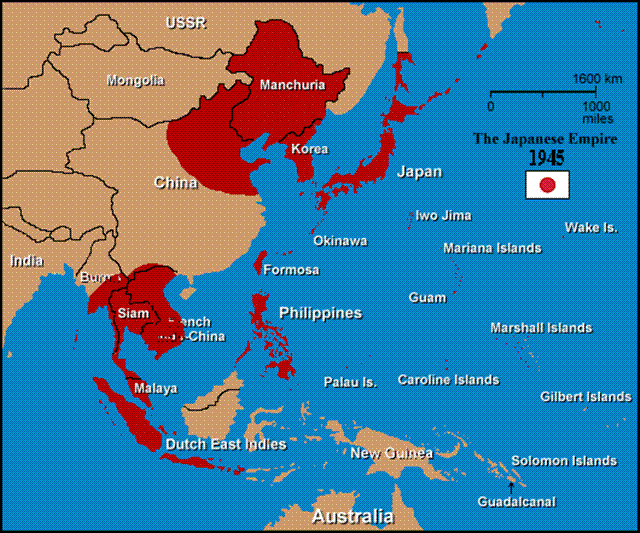 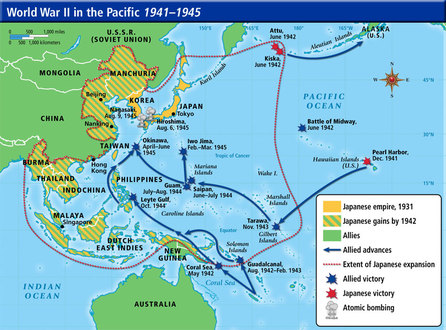 